POPRVÉ VE ŠKOLCE😊Vstup do mateřské školy je pro děti a jejich rodiče velkou změnou. Tato změna s sebou přináší spoustu zážitků a nových pocitů, se kterými se dítě mnohdy ještě nesetkalo--vstup do neznámé budovy, vstup mezi cizí lidi(děti i dospělé),musí se přizpůsobit novému režimu a je odloučeno od rodičů.Buďte trpěliví,Vaše trpělivost a podpora pomůže dítěti překonat počáteční obtíže a bude do školky chodit rádo.Jak můžeme dítěti pomoci?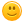 přibalte mazlíčka na spaní (Jedná se o hračky, ke kterým mají citové pouto a často jim pomáhají při adaptaci)používejte stejné rituály (Voďte dítě do školky ve stejný čas a vyzvedávejte, pokud možno ve stejnou hodinu. Používejte konkrétní údaje, kdy ho vyzvednete-po obědě, po spaní)rozlučte se krátcebuďte trpěliví citliví (Vyprávějte si o tom, co dítě ve školce dělalo, prožilo, co nového se naučilo…)ujistěte dítě, že je do školky neodkládátekomunikujte s učitelkoudítě za zvládnutý pobyt ve školce pochvalte a pozitivně motivujteCo byste nikdy neměli dělat.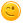 nenechte se obměkčit-buďte důslednínestrašte své dítě školkou -"počkej ve školce ti ukážou"nepřiznávejte, že je vám také smutno dítěte a že se vám také stýskánetvrďte dítěti cestou do školky, že jdete na procházku nelžete mu o tom v kolik hodin ho vyzvednete 